HOLLY HIGH SCHOOL
BOYS VARSITY TENNISHolly High School Boys Varsity Tennis beat Brandon High School 7-1Tuesday, September 24, 2019
4:00 PM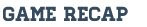 Holly finished their FML regular season with 7-1 victory over Brandon. Walker Glass and Jack Ford led the Bronchos with big wins in singles.

Holly now looks forward to the Flint Metro League Tournament next Tuesday at Goodrich High School.